Doctorado en Ciencias Sociales: Desarrollo Sustentable y GlobalizaciónOrientación: Globalización				Mónica Beatriz Ramírez Solís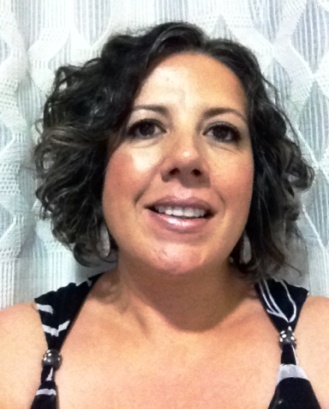    Correo-e: moniramirezsolis@yahoo.com.mxMónica Beatriz Ramírez Solís es licenciada en Humanidades con terminal en Filosofía (1989-1993) y Maestra en Estudios Sociales y Humanísticos de Frontera (2002-2004) por la Universidad Autónoma de Baja California Sur, México. Docente en la Licenciatura en Filosofía de la misma universidad. TesisTítulo de la tesis: “De las comunidades epistémicas a las sociedades de conocimiento. Desafíos epistemológicos, éticos y políticos.”Resumen:El tiene la intención de describir, analizar y explicar el fenómeno de lo que hoy se llama Sociedades de Conocimiento, así como también algunos de los retos o desafíos que se presentan en esa transición, en el plano ético, epistemológico y político. Esta idea de investigación se desprende de la tesis de maestría en la cual se intentó explicar los elementos que constituyen una comunidad epistémica según la propuesta teórica de Thomas Samuel Khun y  en comparación con la perspectiva de Luis Villoro; a la distancia parece que ya no es este concepto el que mejor se adecua en lo referente a la producción del conocimiento, sino que los cambios sociales, por un lado, y la ciencia y la tecnología por el otro, han establecido una nueva relación entre sí. Podríamos considerar que el siglo XXI trae una revolución científica comparable con la de los siglos XVII y XVIII que produjo cambios trascendentales para el hombre de occidente pues no solo transformó a la ciencia en lo relativo a sus teorías, conceptos y metodologías, sino también en el orden social, político, económico, religioso, etc. Así las transformaciones que nosotros estamos presenciando, tienen la particularidad de no ser sólo de orden científico sino también tecnológico, provocando cambios igualmente trascendentes y que hoy nos obligan a modificar la forma de ver, estar y entender a la sociedad y a la naturaleza. Comité de tesis:Director de tesis interno: Dra. Lorella Castorena DavisDirector de tesis externo: Dr. León OlivéAsesores:Dr. Humberto González GalvánDr. Luis Arturo Torres RojoDra. Rosa Elba Rodríguez Tomp